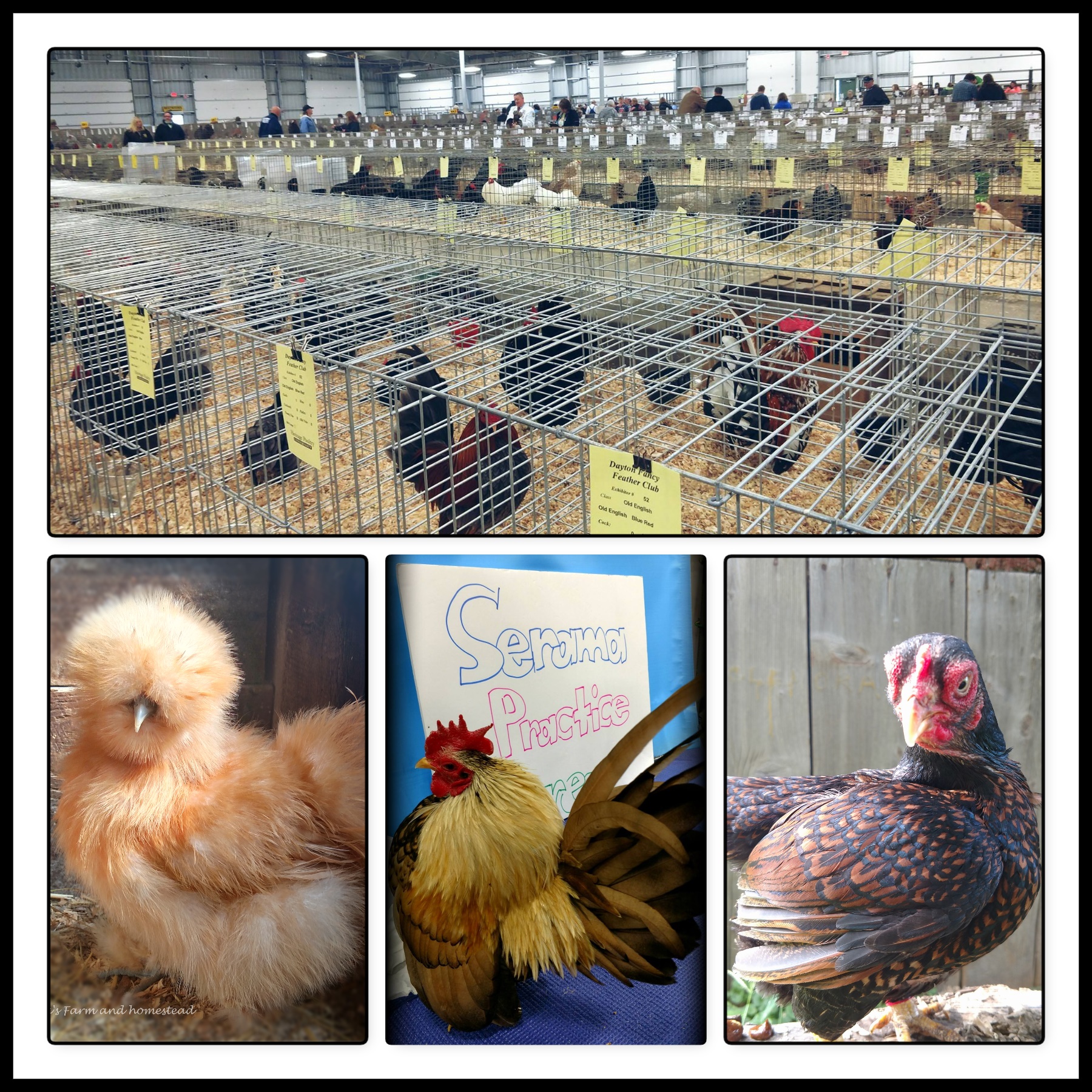 Stop down and discover the world of fancy poultry! We will be holding our annual poultry show March 30th at the Washington County fairgrounds. In addition to our APA show, there will be a Serama tabletop competition, a game bird show, and youth showmanship. **If you would like to exhibit, entries are due by March 20th . Please see our Facebook page or for a catalog contact Amber Peck  740-434-8058 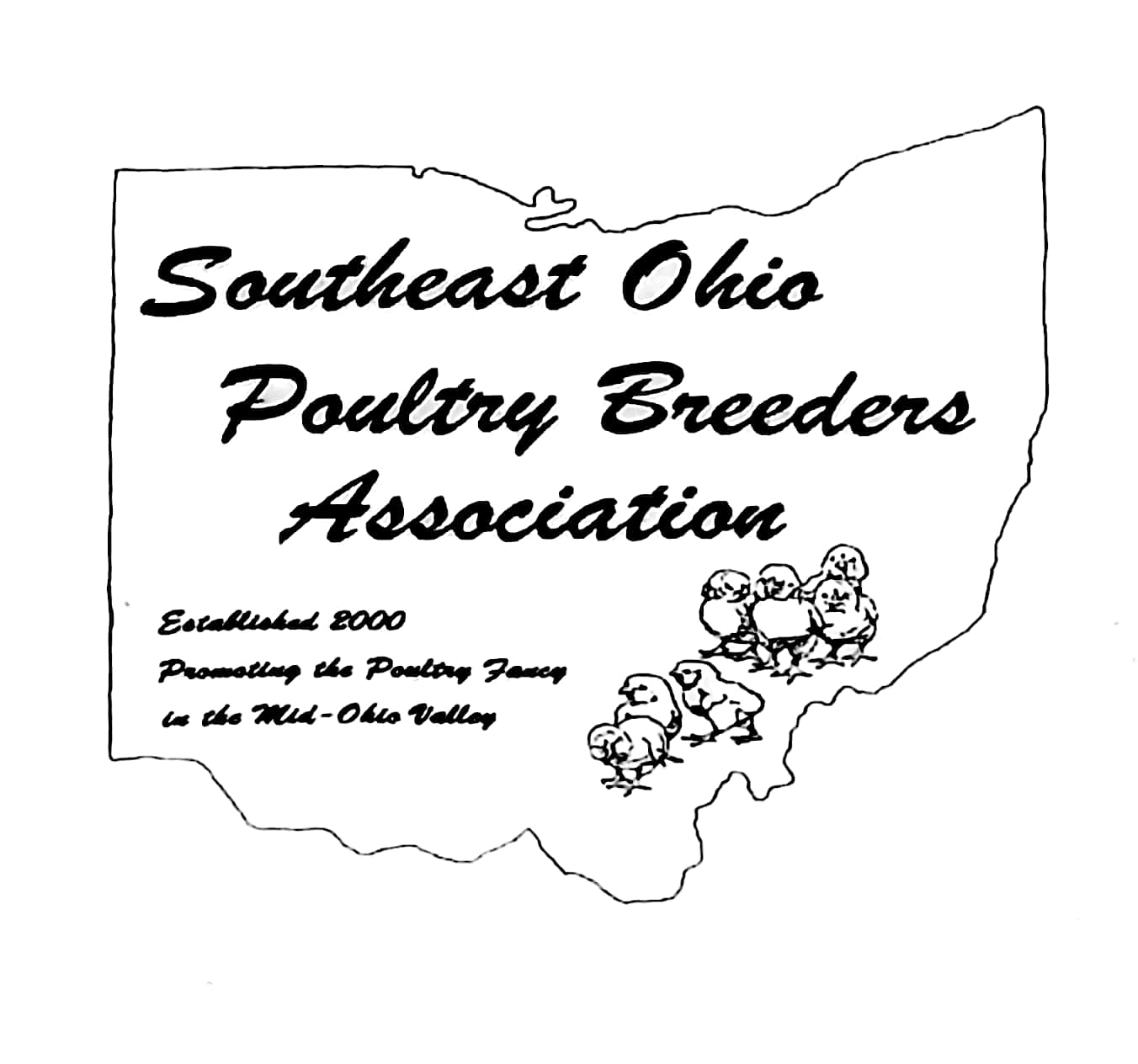 *Game bird show is a drop in show, exhibitors will be responsiable for exhibition cages.*Entries Fees are $3.50 and due March 20th 2019*Coop in deadline March 30th at 9:00am